Воспитанник группы «Солнышко», Смирнов Ваня принял участие в конкурсе - выставке декоративно-прикладного творчества «Лесное чудо», в номинации «Лесной житель».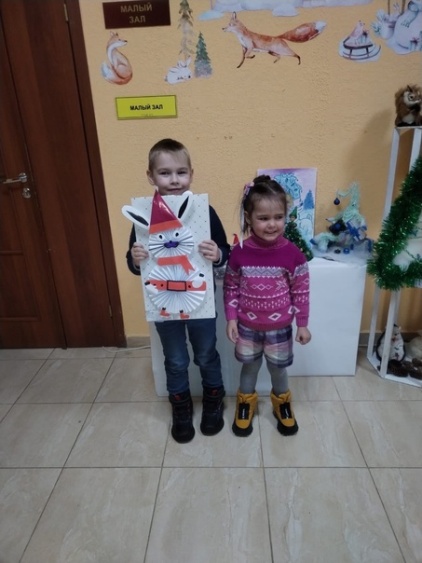 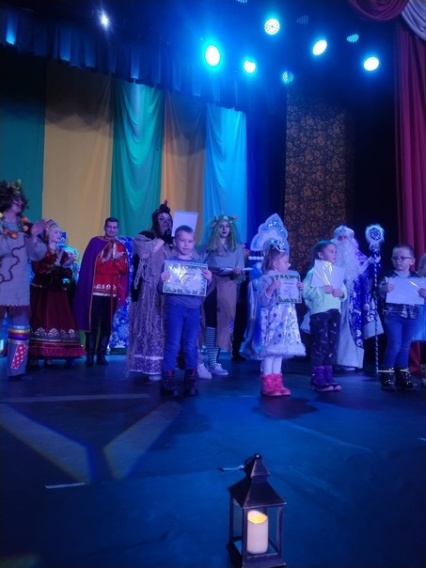 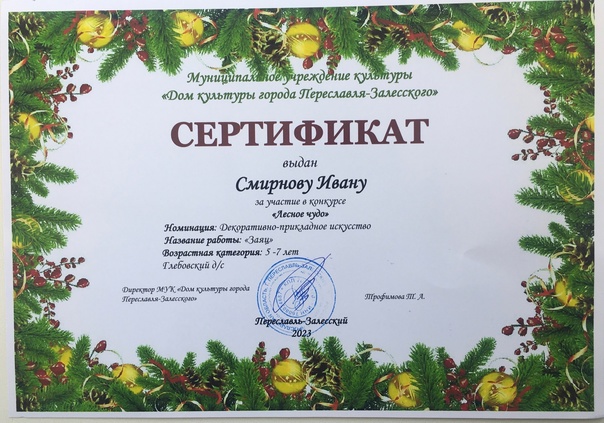 